Income Protection/Disability Insurance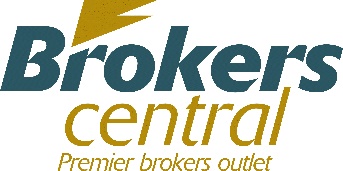 Proposal  Date: ___  / ___  / ______Financial Professional: ___________________________________________ Telephone: _____ - _____ - ________ Ext.: _____ Please return proposal via   Email: ___________________________________________  Fax: _____ - _____ - ________ Client Information: Name: _______________________________________________________________________________  Male  Female Date of Birth: ___  / ___  / ______State of Residence: ______ State written in: ______ Tobacco use?  Yes  NoOccupation Title: ____________________________________________ Premium Paid By:  Employee  EmployerSpecific Daily Job Duties: _________________________________________________________________________________Earned Income: $______________ Unearned Income: $______________Is Client:  Salary Employee?  Sole Prop?  LLC/Partnership?  S-Corp Owner?  C-Corp Owner? If business owner, length of time owned: _______________________ Number of employees: ________Client have existing DI coverage:  Yes  No Group LTD Monthly $____________ Individual DI Monthly $___________Medical Conditions: ___________________________________________________________________________________________________________________________________________________________________________________________Carrier preference:  Ameritas  Berkshire  MassMutual  MetLife  Mutual of Omaha  Principal  StandardBenefits to Quote: Individual Disability Insurance Monthly Benefit: $ _________ or  Maximum Available Elimination Period:  30 days  60 days  90 days  180 days  365 days  730 days Benefit Period:  2 years  5 years  Age 65  Age 67  Age 70  Lifetime Optional Benefits:  OwnOcc  Modified OwnOcc  Residual  COLA  FIO  CAT   SIS  Show All Business Overhead Expense (BOE) Monthly Benefit: $ ____________ (Only expenses that would continue during disability) Elimination Period:  30 days  60 days  90 days Benefit Period:  12 months  18 months  24 months Optional Benefits:  Residual  Future Purchase  Salary of Replacement  Show All Disability Buy-Out (DBO) Monthly Benefit: $ ____________ or Lump Sum Benefit: $ ________________ Total Coverage Desired: $ ________________Elimination Period:  12 months  18 months  24 months Benefit Period:  Lump Sum  24 months  36 months  60 months Comments: ____________________________________________________________________________________________Do you need contracting for this carrier? Yes No Do you need an application sent? Yes No400 Rella Boulevard Suite 120 Montebello, New York 10901 P 845.495.5000 E info@brokerscentral.com 
www.brokerscentral.com